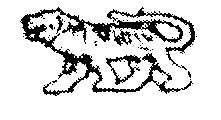 АДМИНИСТРАЦИЯ  ГРИГОРЬЕВСКОГО  СЕЛЬСКОГО  ПОСЕЛЕНИЯМИХАЙЛОВСКОГО  МУНИЦИПАЛЬНОГО   РАЙОНАПРИМОРСКОГО    КРАЯПОСТАНОВЛЕНИЕ08.11.2021г.                                     с. Григорьевка                                                     № 36ОБ УТВЕРЖДЕНИИ ПЛАНА-ГРАФИКА ПЕРЕХОДА НА ПРЕДОСТАВЛЕНИЕ МУНИЦИПАЛЬНЫХ УСЛУГ В ЭЛЕКТРОННОЙ ФОРМЕВ целях реализации распоряжения Правительства Российской Федерации от 17 декабря 2009 года N 1993-р «Об утверждении Сводного перечня первоочередных государственных и муниципальных услуг, предоставляемых органами исполнительной власти субъектов РФ и органами местного самоуправления в электронном виде, а также услуг, предоставляемых в электронном виде учреждениями субъектов РФ и муниципальными учреждениями (с изменениями и дополнениями), администрация Григорьевского сельского поселенияПОСТАНОВЛЯЕТ:1. Утвердить план-график перехода на предоставление муниципальных услуг в электронной форме согласно приложению № 1.2. При переходе на предоставление услуг в электронной форме, предусмотренных приложением N 1 к настоящему Постановлению, необходимо руководствоваться этапами перехода на предоставление услуг в электронной форме согласно приложению № 2.         3. Настоящее постановление вступает в силу со дня его подписания и подлежит обнародованию.Контроль за исполнением настоящего постановления оставляю за собой.Глава Григорьевского сельского поселения-глава администрации поселения                                                                             А.С. ДрёминПриложение N 1к Постановлению администрацииГригорьевского сельского поселенияот 08.11.2021 г. № 36ПЛАН-ГРАФИКПЕРЕХОДА НА ПРЕДОСТАВЛЕНИЕ МУНИЦИПАЛЬНЫХ УСЛУГ В ЭЛЕКТРОННОЙ ФОРМЕПриложение N 1к постановлению администрацииГригорьевского сельского поселенияот 08.11.2021 г. № 36ЭТАПЫПЕРЕХОДА НА ПРЕДОСТАВЛЕНИЕ УСЛУГ В ЭЛЕКТРОННОЙ ФОРМЕN 
п/пНаименование услугиСроки реализации этапов перехода на предоставление муниципальных услуг в электронном виде Сроки реализации этапов перехода на предоставление муниципальных услуг в электронном виде Сроки реализации этапов перехода на предоставление муниципальных услуг в электронном виде Сроки реализации этапов перехода на предоставление муниципальных услуг в электронном виде Сроки реализации этапов перехода на предоставление муниципальных услуг в электронном виде N 
п/пНаименование услугиI этапII этапIII этапIV этапV этап1 Предоставление муниципального имущества в аренду (безвозмездное пользование).до 30.06.2022до 01.10.2022до 01.12.2022до 01.06.2023до 01.06.20232 Предоставление информации из реестра муниципального имущества.до 30.06.2022до 01.10.2022до 01.12.2022до 01.06.2023до 01.06.20233Выдача заверенных копий документов администрации Григорьевского сельского поселениядо 30.06.2022до 01.10.2022до 01.12.2022до 01.06.2023до 01.06.20234 Утверждение схемы расположения земельного участка или земельных участков, находящихся в ведении или собственности  Григорьевского сельского поселения, на кадастровом плане территориидо 30.06.2022до 01.10.2022до 01.12.2022до 01.06.2023до 01.06.20235 Предоставление информации о времени и месте театральных представлений, филармонических и эстрадных концертов и гастрольных мероприятий театров и филармоний, киносеансов, анонсы данных мероприятий.до 30.06.2022до 01.10.2022до 01.12.2022до 01.06.2023до 01.06.20236 Присвоение почтовых адресов объектам недвижимости.до 30.06.2022до 01.10.2022до 01.12.2022до 01.06.2023до 01.06.20237 Выдача копии финансово-лицевого счета, выписки из домовой книги, справок и иных документов в сфере жилищно-коммунального хозяйства, выдача которых относится к полномочиям администрации Григорьевского сельского поселения.до 30.06.2022до 01.10.2022до 01.12.2022до 01.06.2023до 01.06.20238 Выдача разрешений на право организации розничного рынка, в том числе ярмарок.до 30.06.2022до 01.10.2022до 01.12.2022до 01.06.2023до 01.06.20239 Предоставление информации о проведении ярмарок, выставок народного творчества, ремесел на территории Григорьевского сельского поселениядо 30.06.2022до 01.10.2022до 01.12.2022до 01.06.2023до 01.06.202310 Выдача копий архивных документов, подтверждающих право на земельный участокдо 30.06.2022до 01.10.2022до 01.12.2022до 01.06.2023до 01.06.202311 Выдача разрешений на снос и пересадку зеленых насажденийдо 30.06.2022до 01.10.2022до 01.12.2022до 01.06.2023до 01.06.202312Выдача, закрытие разрешения на снос зеленых насаждений для целей строительства, реконструкции объекта капитального строительствадо 30.06.2022до 01.10.2022до 01.12.2022до 01.06.2023до 01.06.202313Предоставление выписки из похозяйственной книги о наличии у гражданина права на земельный участокдо 30.06.2022до 01.10.2022до 01.12.2022до 01.06.2023до 01.06.2023Содержание этапаI этап  Размещение информации об услуге в Сводном реестре  
государственных и муниципальных услуг и на Едином  
портале государственных и муниципальных услуг      II этап Размещение на Едином портале государственных и     
муниципальных услуг форм заявлений и иных          
документов, необходимых для получения              
соответствующих услуг, и обеспечение доступа к ним 
для копирования и заполнения в электронном виде    III этапОбеспечение возможности для заявителей в целях     
получения услуги представлять документы в          
электронном виде с использованием Единого портала  
государственных и муниципальных услуг              IV этап Обеспечение возможности для заявителей осуществлять
с использованием Единого портала государственных и 
муниципальных услуг мониторинг хода предоставления 
услуги (исполнения функции)                        V этап  Обеспечение возможности получения результатов      
предоставления услуги в электронном виде на Едином 
портале государственных и муниципальных услуг, если
это не запрещено федеральным законом               